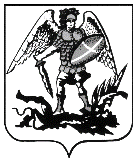 ПРАВИТЕЛЬСТВО АРХАНГЕЛЬСКОЙ ОБЛАСТИМИНИСТЕРСТВО СТРОИТЕЛЬСТВА И АРХИТЕКТУРЫ АРХАНГЕЛЬСКОЙ ОБЛАСТИР А С П О Р Я Ж Е Н И Еот 16 декабря 2019 года № 417-рг. АрхангельскО подготовке проекта внесения изменения в схему территориального планирования Устьянского муниципального района Архангельской областиВ соответствии со статьей 20 Градостроительного кодекса Российской Федерации, на основании пункта 3 статьи 7.6.3 закона Архангельской области от 23.09.2004 № 259-внеоч.-ОЗ «О реализации государственных полномочий Архангельской области в сфере правового регулирования организации и осуществления местного самоуправления»:Подготовить проект внесения изменений в схему территориального планирования Устьянского муниципального района Архангельской области, утвержденную решением Собрания депутатов муниципального образования «Устьянский муниципальный район» от 23.05.2014 № 117.Утвердить прилагаемое задание на подготовку проекта внесения изменений в схему территориального планирования Устьянского муниципального района Архангельской области.Утвердить прилагаемый порядок проведения работ 
по подготовке проекта внесения изменений в схему территориального планирования Устьянского муниципального района Архангельской области.Опубликовать настоящее распоряжение на официальном сайте Правительства Архангельской области. Направить копию настоящего распоряжения в администрацию муниципального образования «Устьянский муниципальный район» Архангельской области в течении двух рабочих дней со дня принятия для официального опубликования в порядке, установленном для официального опубликования муниципальных правовых актов, иной официальной информации муниципального образования «Устьянский муниципальный район» и для опубликования на официальном сайте муниципального образования «Устьянский муниципальный район».6. Настоящее распоряжение вступает в силу со дня его подписания.Министр                                                                                         Д.В. ГладышевУТВЕРЖДЕНОраспоряжением министерствастроительства и архитектуры Архангельской областиот 16 декабря 2019 года № 417-рЗаданиена подготовку проекта внесения изменений в схему территориального планирования Устьянского муниципального района Архангельской области1. Вид документа (документации)Документ территориального планирования – проект внесения изменений в схему территориального планирования Устьянского муниципального района Архангельской области.2. Технический заказчик Государственное автономное учреждение Архангельской области «Архангельский региональный центр по ценообразованию в строительстве».Юридический адрес: 163069, г. Архангельск, пл. Ленина, д. 4. 3. Разработчик документа (документации)В соответствии с Федеральным законом от 18.07.2011 № 223-ФЗ 
«О закупках товаров, работ, услуг отдельными видами юридических лиц».4. Основание для разработки документа (документации)Распоряжение министерства строительства и архитектуры Архангельской области от 16.12.2019 № 417-р «О подготовке проекта внесения изменений в схему территориального планирования Устьянского муниципального района Архангельской области»;закон Архангельской области от 23.09.2004 № 259-внеоч.-ОЗ 
«О реализации государственных полномочий Архангельской области 
в сфере правового регулирования организации и осуществления местного самоуправления»;постановление Правительства Архангельской области от 15.01.2019 
№ 6-пп «Об утверждении Положения о порядке осуществления отдельных полномочий в сфере градостроительной деятельности, перераспределенных между органами местного самоуправления муниципальных образований Архангельской области и органами государственной власти Архангельской области»;постановление Правительства Архангельской области от 11.06.2015 
№ 214-пп «Об утверждении Положения о министерстве строительства 
и архитектуры Архангельской области».5. Объект градостроительного планирования, его основные характеристикиУстьянский район является административной территорией Архангельской области, расположенной на юге, центр района – поселок Октябрьский. Территория Устьянского района составляет 10 тыс. кв.км.Устьянский район с востока район граничит с Верхнетоемским и Котласским районами, с юга с Вологодской областью, с запада с Вельским,  с севера с Шенкурским и Красноборским районам. Статусом муниципальных образований наделяются Березницкое (административный центр - село Березник), Бестужевское (административный центр - село Бестужево), Дмитриевское (административный центр - деревня Алферовская), Илезское (административный центр - поселок Илеза), Киземское (административный центр - поселок Кизема), Лихачевское (административный центр - поселок Мирный), Лойгинское (административный центр - поселок Лойга), Малодорское (административный центр - село Малодоры), Орловское (административный центр - деревня Дубровская), Плосское (административный центр - деревня Левоплосская), Ростовско-Минское (административный центр - деревня Ульяновская), Синицкое (административный центр - поселок Кидюга), Строевское (административный центр - село Строевское), Череновское (административный центр - деревня Кадыевская), Шангальское (административный центр - село Шангалы).Общая численность населения района на 01.01.2019 составляла 26100 человек.6. Основные требования к составу, содержанию и форме представляемых материалов по этапам разработки (если они предусматриваются) документа территориального планирования, последовательность и сроки выполнения работПроект внесения изменений в схему территориального планирования Устьянского муниципального района Архангельской области (далее – проект Схемы территориального планирования) подготовить в соответствии с требованиями Градостроительного кодекса Российской Федерации и иных нормативных правовых актов Российской Федерации и Архангельской области, нормативно-технических документов, а также специальных нормативов и правил, государственных стандартов в сфере градостроительства, нормативных правовых актов органов местного самоуправления, требованиями к электронным картам и планам государственных стандартов Российской Федерации. В частности, должны быть соблюдены требования (положения): Требований к описанию и отображению в документах территориального планирования объектов федерального значения, объектов регионального значения, объектов местного значения, утвержденных Приказом Минэкономразвития России от 09.01.2018 № 10 (далее – Требования). При отсутствии в Требованиях условных знаков, необходимых для отображения информации на картах, допускается использование дополнительных условных знаков по инициативе разработчика проекта.При разработке проекта Схемы территориального планирования учесть решения и предложения: - схемы территориального планирования Архангельской области, утвержденной постановлением Правительства Архангельской области 
от 25.12.2012 № 608-пп;- схем территориального планирования частей Архангельской области, утвержденных постановлением Правительства Архангельской области от 07.06.2016 № 199-пп.- схемы территориального планирования Устьянского муниципального района Архангельской области, утвержденной решением Собрания депутатов муниципального образования «Устьянский муниципальный район» от 23.05.2014 № 117.Проект Схемы территориального планирования подготовить в составе текстовых и графических материалов:1) положение о территориальном планировании (текстовая часть);2) карта планируемого размещения объектов местного значения муниципального района, М 1:100000.Положение о территориальном планировании, содержащееся в схеме территориального планирования муниципального района, включает в себя:сведения о видах, назначении и наименованиях планируемых для размещения объектов местного значения муниципального района, их основные характеристики, их местоположение (указываются наименования поселения, населенного пункта), а также характеристики зон с особыми условиями использования территорий в случае, если установление таких зон требуется в связи с размещением данных объектов.На картах проекта Схемы территориального планирования должны быть отображены:1) планируемые для размещения объекты местного значения муниципального района, относящиеся к следующим областям:а) электро- и газоснабжение поселений;б) автомобильные дороги местного значения вне границ населенных пунктов в границах муниципального района;в) образование;г) здравоохранение;д) физическая культура и массовый спорт;е) обработка, утилизация, обезвреживание, размещение твердых коммунальных отходов;ж) иные области в связи с решением вопросов местного значения муниципального района.Согласно части 5 статьи 19 Градостроительного кодекса Российской Федерации материалы по обоснованию схемы территориального планирования муниципального района в текстовой форме должны содержать:1) сведения о планах и программах комплексного социально-экономического развития муниципального образования (при их наличии), для реализации которых осуществляется создание объектов местного значения;2) обоснование выбранного варианта размещения объектов местного значения муниципального района на основе анализа использования соответствующей территории, возможных направлений ее развития и прогнозируемых ограничений ее использования;3) оценку возможного влияния планируемых для размещения объектов местного значения муниципального района на комплексное развитие соответствующей территории.В общей части пояснительной записки дать описание структуры проекта Схемы территориального планирования, состава авторского коллектива, терминов и определений, иной необходимой информации.В материалах по обоснованию проекта Схемы территориального планирования должны быть представлены технико-экономические показатели планируемого развития территории Устьянского муниципального района.Текстовые материалы могут дополняться уменьшенными копиями графических материалов – карт из состава обосновывающих материалов проекта Схемы территориального планирования.Материалы по обоснованию схемы территориального планирования муниципального района в виде карт представить в следующем составе: 1) Схема местоположения Устьянского муниципального района в системе муниципальных образований Архангельской области;2) Опорный план (Схема современного состояния и использования территории), М 1:100000;3) Карта зон с особыми условиями использования территории, 
М 1:100000;4) Планировочная организация территории, М 1:100000;5) Карта размещения объектов федерального, регионального и местного значения, М 1:100000;6) Карта территорий, подверженных риску возникновения чрезвычайных ситуаций природного и техногенного характер, М 1:100000.7) Карта функционального зонирования муниципального района, 
М 1:100000.На картах должна быть отражена информация в соответствии 
с положениями части 6 статьи 19 Градостроительного кодекса Российской Федерации: 1) границы поселений, входящих в состав муниципального района;2) границы населенных пунктов, входящих в состав муниципального района;3) объекты капитального строительства, иные объекты, территории, зоны, которые оказали влияние на определение планируемого размещения объектов местного значения муниципального района, объектов федерального значения, объектов регионального значения, в том числе:а) планируемые для размещения объекты федерального значения, объекты регионального значения в соответствии с документами территориального планирования Российской Федерации, документами территориального планирования двух и более субъектов Российской Федерации, документами территориального планирования субъекта Российской Федерации;б) особые экономические зоны;в) особо охраняемые природные территории федерального, регионального, местного значения;г) территории объектов культурного наследия;д) зоны с особыми условиями использования территорий;е) территории, подверженные риску возникновения чрезвычайных ситуаций природного и техногенного характера;ж) иные объекты, иные территории и (или) зоны;4) границы лесничеств.На всех картах должна быть отображена метеорологическая роза ветров.Проект Схемы территориального планирования разработать в два этапа. Первый этап включает подготовку и выпуск проекта Схемы территориального планирования для проведения согласований в установленном законодательством порядке заинтересованными лицами.Заказчик рассматривает материалы первого этапа в полном объеме в соответствии с данным Заданием в течение 5 календарных дней и согласовывает или отправляет на доработку представленные материалы. Доработка осуществляется в течение 5 календарных дней. Второй этап – согласование проекта Схемы территориального планирования в установленном законодательством порядке, устранение замечаний и выпуск проекта в полном объеме в соответствии с данным Заданием. По окончании работ Заказчику должны быть переданы:- электронная версия материалов проекта Схемы территориального планирования в растровом и векторном форматах на отдельных дисках и в виде альбома графических материалов соответственно масштабу карт на бумажном носителе – в 2-х экземплярах;- текстовая часть материалов проекта Схемы территориального планирования в электронном виде и в виде сброшюрованных книг в традиционном представлении – в 2-х экземплярах;- графические материалы проекта Схемы территориального планирования и материалы по его обоснованию в электронном виде и в традиционном бумажном исполнении в заданных масштабах в 2-х экземплярах.Электронные версии текстовых материалов должны быть представлены в формате Microsoft Word, Excel.Электронные версии графических материалов проекта Схемы территориального планирования должны быть представлены в векторном виде в формате ГИС MapInfo или ГИС «ИнГео» в системе координат, используемой для ведения Единого государственного реестра недвижимости.Электронные материалы проекта Схемы территориального планирования в виде текстовых и графических данных, подлежащие размещению в Федеральной государственной информационной системе территориального планирования (далее – ФГИС ТП), должны быть представлены со следующими наименованиями и расширениями файлов:Графические материалы проекта Схемы территориального планирования выполнить в виде векторной графики в системе координат, используемой для ведения Единого государственного реестра недвижимости, и обеспечить возможность конвертации информационных слоев в один из обменных форматов геоинформационных систем (ГИС MapInfo/ГИС «ИнГео») без потери графических и семантических данных и связей.Пространственные данные в форме векторной модели должны предоставляться в обменных форматах GML, SHP.Электронные версии графических материалов открытого доступа
должны быть представлены в одном из следующих форматах: JPEG, JPG, PDF, PNG, TIFF. DVD или CD диски должны быть защищены от записи, иметь этикетку с указанием изготовителя, даты изготовления, названия комплекта. 
В корневом каталоге должен находиться текстовый файл содержания.Состав и содержание информации на диске (дисках) должны соответствовать комплекту документации. Каждый раздел комплекта (том, книга, альбом чертежей и т.п.) должен быть представлен в отдельном каталоге диска файлом (группой файлов) электронного документа. Название каталога должно соответствовать названию раздела.7. Основные требования к градостроительным решениямПри разработке проекта Схемы территориального планирования учесть территориальную схему обращения с отходами, в том числе с твердыми коммунальными отходами. В проекте отобразить границы населенных пунктов в соответствии с действующими генеральными планами муниципальных образований Устьянского муниципального района архангельской области. Границы муниципальных образований Устьянского района привести в соответствии с данными из единого государственного реестра недвижимости.Проект Схемы территориального планирования оформить согласно приказу министерства экономического развития Российской федерации 
от 9 января 2018 года №10.8. Состав, исполнители, сроки и порядок предоставления исходной информации для разработки документа территориального планированияИсходная информация, представляемая министерством строительства 
и архитектуры Архангельской области для подготовки проекта Схемы территориального планирования, включает:цифровую картографическую основу масштаба 1:100000; электронные копии схемы территориального планирования Архангельской области; схемы территориального планирования частей Архангельской области, утвержденные постановлением Правительства Архангельской области от 07.06.2016 № 199-пп;схему территориального планирования Устьянского муниципального района Архангельской области, утвержденную решением Собрания депутатов муниципального образования «Устьянский муниципальный район» от 23.05.2014 № 117;Содержание и объем необходимой исходной информации определяется Разработчиком и Заказчиком градостроительной документации совместно.9. Состав и порядок проведения (в случае необходимости) предпроектных научно-исследовательских работ и инженерных изысканийНе требуется. 10. Порядок проведения согласования документацииПроект Схемы территориального планирования подлежит согласованию в порядке, установленном законодательством.Материалы проекта Схемы территориального планирования подлежат размещению в федеральной государственной информационной системе территориального планирования и на сайте муниципального образования «Устьянский муниципальный район» Архангельской области в сети «Интернет» в соответствии с требованиями Градостроительного кодекса Российской Федерации.Разработчик отвечает на замечания и предложения, полученные Заказчиком в ходе согласования проекта Схемы территориального планирования, готовит аргументированные обоснования учета или отклонения поступивших замечаний и предложений, корректирует проект Схемы территориального планирования после проведения согласований проекта Схемы территориального планирования.Доработка проекта Схемы территориального планирования по замечаниям осуществляется Разработчиком без дополнительной оплаты.Проект Схемы территориального планирования подлежит утверждению министерством строительства и архитектуры Архангельской области в порядке, установленном законодательством.11. Дополнительные требования для зон с особыми условиями использования территорий Не требуется.12. Иные требования и условияРазработанный с использованием компьютерных технологий проект Схемы территориального планирования должен отвечать требованиям государственных стандартов и требованиям по формированию информационной системы обеспечения градостроительной деятельности.В случае, если при разработке проекта Схемы территориального планирования используются документы и материалы, имеющие соответствующий гриф секретности, следует учесть требования по ограничению распространения сведений, отнесенных к государственной тайне._____________УТВЕРЖДЕНОраспоряжением министерствастроительства и архитектуры Архангельской областиот 16 декабря 2019 года № 417-рПорядок проведения работ по подготовке проекта внесения изменений 
в схему территориального планирования Устьянского муниципального района Архангельской области_____________Наименование документа
(файла документа)Расширения Карта планируемого размещения объектов федерального значения gml, shp, mid, mif, tab, shx, sxf, dwg, dbfКарта планируемого размещения объектов регионального значения поселенияgml, shp, mid, mif, tab, shx, sxf, dwg, dbfКарта планируемого размещения объектов местного значения поселенияgml, shp, mid, mif, tab, shx, sxf, dwg, dbfКарта функционального зонированияgml, shp, mid, mif, tab, shx, sxf, dwg, dbfКарта зон с особыми условиями использования территорииgml, shp, mid, mif, tab, shx, sxf, dwg, dbfКарта использования территорииgml, shp, mid, mif, tab, shx, sxf, dwg, dbfКарта планируемого размещения объектов федерального значения в растровом форматеgeotiff, jpeg, jpg, mrsid, pdf, png, rsw, tif, tiffКарта планируемого размещения объектов регионального значения в растровом форматеgeotiff, jpeg, jpg, mrsid, pdf, png, rsw, tif, tiffКарта планируемого размещения объектов местного значения в растровом форматеgeotiff, jpeg, jpg, mrsid, pdf, png, rsw, tif, tiffКарта функционального зонирования в растровом форматеgeotiff, jpeg, jpg, mrsid, pdf, png, rsw, tif, tiffКарта зон с особыми условиями использования территории в растровом форматеgeotiff, jpeg, jpg, mrsid, pdf, png, rsw, tif, tiffКарта использования территории в растровом форматеgeotiff, jpeg, jpg, mrsid, pdf, png, rsw, tif, tiffМатериалы по обоснованию 
в текстовой формеdoc, docx, odf, pdf, rtf, txt, xls, xlsxПоложение о территориальном планированииdoc, docx, odf, pdf, rtf, txt, xls, xlsx№ п/пНаименование вида работСрок выполнения работОтветственный исполнитель1.Подготовка проекта внесения изменений в схему территориального планирования Устьянского муниципального района Архангельской области до 31 декабря 2019 годаГосударственное автономное учреждение Архангельской области «Архангельский региональный центр по ценообразованию в строительстве»2.Утверждение проекта внесения изменений в схему территориального планирования Устьянского муниципального района Архангельской области и публикация соответствующего решения на официальном сайте Правительства Архангельской области, на официальном сайте администрации муниципального образования «Устьянский муниципальный район» Архангельской области, а также в официальном печатном издании муниципального образования «Устьянский муниципальный район» Архангельской области по решению администрации муниципального образования «Устьянский муниципальный район» Архангельской области до 1 июля2020 годаМинистерство строительства и архитектуры Архангельской области